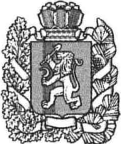 АДМИНИСТРАЦИЯ БОГУЧАНСКОГО РАЙОНАПОСТАНОВЛЕНИЕ04. 10. 2019г.           	                     с. Богучаны	 		    № 968-П«О предоставлении отчетности по воинскому учету и бронированию»В целях обеспечения своевременного и качественного представления отчетности по воинскому учету и бронированию граждан, пребывающих в запасе, за 2019г, в соответствии с Федеральным законом от 26.02.1997г № 31-ФЗ «О мобилизационной подготовке и мобилизации в Российской Федерации», постановлением правительства Российской Федерации от 17.03.2010г № 156 «Об утверждении Правил бронирования граждан Российской Федерации, пребывающих в запасе Вооруженных Сил Российской Федерации, федеральных органов исполнительной власти, имеющих запас, и работающих в органах государственной власти, органах местного самоуправления и организациях, и на основании Инструкции по бронированию граждан Российской Федерации, пребывающих в запасе  Вооруженных Сил Российской Федерации, федеральных органов исполнительной власти, имеющих запас, и работающих в органах государственной власти, органах местного самоуправления и организациях, на период мобилизации и на военное время, утвержденной постановлением Межведомственной комиссии по вопросам бронирования граждан, пребывающих в запасе, от 03.02.2005г № 664, руководствуясь статьями 7, 40, 43 Устава Богучанского района Красноярского края.	ПОСТАНОВЛЯЮ:1. Руководителям предприятий, учреждений независимо от организационно- правовых норм и форм собственности (далее-организации) до 01.11.2019г представить:- отчет о численности работающих и забронированных граждан, пребывающих в запасе, по форме 6 согласно приложению 1;- карточку учета организации по форме 18 согласно приложению 2;- сведения об обеспеченности трудовыми ресурсами из числа граждан, пребывающих в запасе, на период мобилизации и на военное время по форме 19 согласно приложению 3.В администрацию Богучанского района. Организации, в которых ведется воинский учет, но не ведется бронирование граждан, пребывающих в запасе, представляют карточку учета организации по форме 18 согласно приложению 2.2. Руководителям органов местных самоуправлений  Богучанского района, скоординировать и проконтролировать представление отчетности  бюджетными организациями с правами юридического лица и организациями дислоцирующими на подведомственной территории.3. Руководителям органов администрации Богучанского района с правами юридического лица до 01.11.2019г представить в комиссию администрации Богучанского района по бронированию граждан, пребывающих в запасе:- отчет о численности работающих и забронированных граждан, пребывающих в запасе, по форме 6 согласно приложению 1;- карточку учета организации по форме 18 согласно приложению 2;- сведения об обеспеченности трудовыми ресурсами из числа граждан, пребывающих в запасе, на период мобилизации и на военное время по форме 19 согласно приложению3.4. Комиссии администрации Богучанского района по бронированию граждан, пребывающих в запасе, до 02.12.2019г представить в территориальную комиссию Красноярского края по бронированию граждан, пребывающих в запасе, доклад о состоянии работы по бронированию граждан, пребывающих в запасе, в Богучанском районе и сводные отчеты по бронированию граждан, пребывающих в запасе.5. Настоящее постановление опубликовать в газете «Ангарская правда» и разместить на официальном сайте администрации Богучанского района.6. Контроль за исполнением постановления оставляю за собой.И.о. Главы Богучанского района                                                      Н.В. Илиндеева